PHÒNG GIÁO DỤC VÀ ĐÀO TẠO ĐẠI LỘCTRƯỜNG THCS KIM ĐỒNGHỒ SƠ ĐỀ NGHỊ CÔNG NHẬN SÁNG KIẾNĐỀ TÀI:GIÚP HỌC SINH LÀM QUEN VỚI MÔ HÌNH LỚP HỌC ĐẢO NGƯỢC TRONG MÔN NGỮ VĂN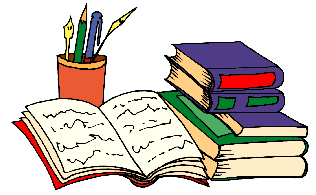                               GIÁO VIÊN: ĐINH THỊ BÍCH LIÊN	TRƯỜNG :   THCS KIM ĐỒNG 	 NĂM HỌC: 2022-2023CỘNG HOÀ XÃ HỘI CHỦ NGHĨA VIỆT NAMĐộc lập - Tự do - Hạnh phúcĐƠN YÊU CẦU CÔNG NHẬN SÁNG KIẾNKính gửi: Hội đồng sáng kiến cấp cơ sở huyện Đại Lộc                             Tôi kính đề nghị Hội đồng xem xét, công nhận sáng kiến như sau:1. Họ và tên tác giả:  Đinh Thị Bích Liên2. Đơn vị công tác: Trường THCS Kim Đồng3. Chủ đầu tư tạo ra sáng kiến : Đinh Thị Bích Liên 4. Tên sáng kiến: “Giúp học sinh lớp  làm quen với mô hình lớp học đảo ngược trong môn Ngữ văn” 5.  Lĩnh vực áp dụng sáng kiến : Giảng dạy môn Ngữ văn cho học sinh toàn trường 6. Ngày sáng kiến được áp dụng lần đầu hoặc áp dụng thử : Năm học 2021-2022 7. Hồ sơ đính kèm:+  Tập Báo cáo sáng kiến.+ Văn bản đề nghị công nhận sáng kiến kèm Biên bản của Hội đồng sáng kiến và quyết định công nhận sáng kiến của cơ quan, đơn vị nơi tác giả đang công tác.Tôi xin cam đoan mọi thông tin nêu trong đơn là trung thực, đúng sự thật và hoàn toàn chịu trách nhiệm trước pháp luật.                                                               Đại Đồng, ngày 10  tháng 05 năm 2023Người nộp đơn                                         	         Đinh Thị Bích LiênCỘNG HOÀ XÃ HỘI CHỦ NGHĨA VIỆT NAMĐộc lập - Tự do - Hạnh phúcBÁO CÁO SÁNG KIẾNGIÚP HỌC SINH LÀM QUÊN VỚI MÔ HÌNH LỚP HỌC ĐẢO NGƯỢC1. Mô tả bản chất của sáng kiến:Trải qua hai thập kỉ dầu tiên của thế kỉ XXI, biết bao sự đổi thay trong đời sống xã hội đã và đang diễn ra khiến con người sống trong xã hội phát triển như hiện nay phải vận động và không ngừng đổi mới để bắt nhịp với đời sống toàn cầu. Chính vì vậy, với quan điểm đưa giáo dục là “ quốc sách hàng đầu” trong sự nghiệp đổi mới, Đảng và nhà nước ta đã định hướng đổi mới căn bản và toàn diện giáo dục qua Nghị quyết số 29-NQ/TW, trong đó, vấn đề cốt lõi là đổi mới mạnh mẽ phương pháp dạy và học theo hướng hiện đại; phát huy tính tích cực, chủ động, sáng tạo và vận dụng kiến thức, kỹ năng của người học; khắc phục lối truyền thụ áp đặt một chiều, ghi nhớ máy móc. Đồng thời tập trung dạy cách học, cách nghĩ, khuyến khích tự học, tạo cơ sở để người học tự cập nhật và đổi mới tri thức, kỹ năng, phát triển năng lực; đẩy mạnh ứng dụng công nghệ thông tin và truyền thông trong dạy và học... Chính vì vậy, một trong các hình thức dạy học hiện đại là sử dụng mô hình lớp học đảo ngược để đáp ứng được các mục tiêu trên đang là xu thế dạy học cần được nhân rộng. Qua thực tế giảng dạy ở khối 7, tôi nhận thấy mô hình lớp học đảo ngược cần được giới thiệu và áp dụng trong môn Ngữ văn để giúp các em học sinh có thể làm quen với mô hình lớp học này, tiến tới sẽ áp dụng  vào quá trình dạy học ở nhiều bài . Đây cũng là hướng đi mới cho việc thực hiện đổi mới phương pháp dạy học Ngữ văn theo định hướng phát triển năng lực học sinh trong giai đoạn hiện nay. Do đó, tôi chọn đề tài “Giúp học sinh làm quen với mô hình lớp học đảo ngược trong môn Ngữ văn” làm đề tài sáng kiến kinh nghiệm trong năm học 2022-20231.1.Các giải pháp thực hiện, các bước và cách thức thực hiện: 1. Giới thiệu cho học sinh hiểu rõ những hoạt động của giáo viên và học sinh trong lớp học đảo ngược	   1.1. Hoạt động của mô hình lớp học đảo ngược khác biệt với hoạt động mô hình lớp học truyền thống mà các em học sinh đang thực hiện. Mục đích của giải pháp này là giúp học sinh hình dung những hoạt động khác biệt của lớp học đảo ngược so với mô hình lớp học hiện tại để các em chủ động tham gia học tập ở lớp học này với tâm thế sẵn sàng, hào hứng nhất. Điểm khác biệt đó được mô tả cụ thể hơn như sau :Từ sự mô tả trên, học sinh hiểu rõ hơn về mô hình lớp học đảo ngược và hình dung được vai trò, vị thế mới của các em so với cách học truyền thống.1.2. Các hoạt động cần thiết của giáo viên và học sinh trong một lớp học đảo ngược môn Ngữ vănCũng qua bảng mô tả trên, giáo viên có thể cho học sinh hình dung ba bước qua trọng và các hoạt động cần thiết của giáo viên và học sinh để tham gia lớp học đảo ngược: Bước 1 : Hoạt động học ở nhà của học sinh Học sinh xem bài giảng qua video về bài học và các tư liệu bài giảng có liên quan khác như: Phiếu học tập, tài liệu bổ trợ cho bài học, các yêu cầu học sinh cần giải quyết trong bài họcv.v...Học sinh tự ghi lại nội dung bài học, tự làm bài kiểm tra đánh giá được lồng ghép trong bài học. Học sinh ghi lại các nội dung chưa hiểu, chưa vận dụng được.Bước 2 : Hoạt động học trên lớp :Giáo viên tổ chức, hướng dẫn cho học sinh thảo luận các vấn đề học sinh còn chưa hiểu, chưa vận dụng được bằng các hình thức hoạt động cá nhân hoặc hoạt động nhóm với các kĩ thuật dạy học tích cực để phát triển năng lực học sinhHọc sinh tiến hành thảo luận các nội dung theo sự điều khiển của giáo viên. Học sinh tương tác với giáo viên, với người học cùng nhóm để giải quyết các vấn đề đặt ra.Giáo viên cho học sinh trình bày, bày tỏ ý kiến, quan điểm cá nhân, đánh giá tính đúng đắn, hợp lí và chốt kiến thức hoặc định hướng các nội dung cần thiết ( nếu vấn đề thảo luận mang tính mở )Bước 3: Nhận xét, đánh giá, rút kinh nghiệm giờ họcGiáo viên nhận xét, đánh giá hoạt động học ở nhà và ở lớp, có thể giao bài tập về nhà ( hoặc không ) tùy theo từng bài học.2. Giới thiệu cho học sinh biết một số nội dung cần thực hiện trong lớp học đảo ngược và phương pháp học tập Như chúng ta đã biết, lớp học đảo ngược khai thác triệt để ứng dụng công nghệ thông tin trong quá trình dạy học. Càng kết hợp được nhiều ứng dụng công nghệ thông tin, hiệu quả sẽ càng cao, giáo viên càng dễ kiểm soát hoạt động học tập của học sinh hơn. Vì thế, tất cả các nội dung học tập trong bài học đó sẽ được đưa lên trang web hay zalo nhóm lớp, kết hợp với các phần mềm hỗ trợ quá trình học tập online ở nhà của học sinh.	Nội dung, tài liệu không thể thiếu trước hết là video về bài giảng và các tài liệu có liên quan. Với nội dung này, giáo viên tự quay bài giảng hoặc sử dụng tài nguyên sẵn có để gửi cho học sinh. Cùng với video bài giảng là các phiếu học tập, các bài tập kiểm tra nhận thức của học sinh. Tất cả sẽ được đăng tải trên nhóm hoặc trên drive của giáo viên rồi giáo viên gửi đường link lên nhóm zalo của nhóm lớp  để học sinh truy cập. Học sinh phải xem video, ghi lại nội dung bài học, ghi lại điều mình còn thắc mắc, muốn biết để được giải quyết khi đến lớp. Đồng thời, học sinh cũng cần thực hiện bài kiểm tra kiến thức online về bài học. Vậy làm thế nào giáo viên có thể kiểm soát việc học tập ở nhà của học sinh ? Với thực tế đối tượng học sinh lớp 7 tại trường Nguyễn Chơn và cơ sở vật chất hiện có cũng như điều kiện học tập của các em có thể thực hiện được, tôi kết hợp thêm các phần mềm hữu ích hỗ trợ quá trình học tập và tăng quyền kiểm soát của giáo viên đối với hoạt động học của học sinh. Tôi sẽ giới thiệu các phần mềm đó để học sinh nắm bắt được ý tưởng thực hiện giờ học của giáo viên và phương pháp học tập của học sinh  phù hợp với những phần mềm đó.1. Phần mềm PadletPadlet còn là một công cụ rất hữu ích trong giảng dạy theo mô hình lớp học đảo ngược. Phần mềm hỗ trợ giáo viên đăng tải tài liệu về bài học và thu thập ý kiến từ học sinh hoặc sử dụng nó để tương tác sau giờ học. Phần mềm không cần cài đặt trên máy tính hay trình duyệt điện thoại. Đối với giáo viên,  chỉ cần đăng kí để có tài khoản đăng nhập Padlet là được, còn học sinh cũng không cần cài đặt, không cần tài khoản, chỉ cần gia đình có sử dụng dịch vụ Internet là được. Vì việc đăng nhập của học sinh sẽ được thực hiện thông qua đường link mà giáo viên gửi. Do đó, thực hiện học online tại Padlet khá dễ dàng và hiệu quả.Đây là giao diện của Padlet sau khi đăng nhập: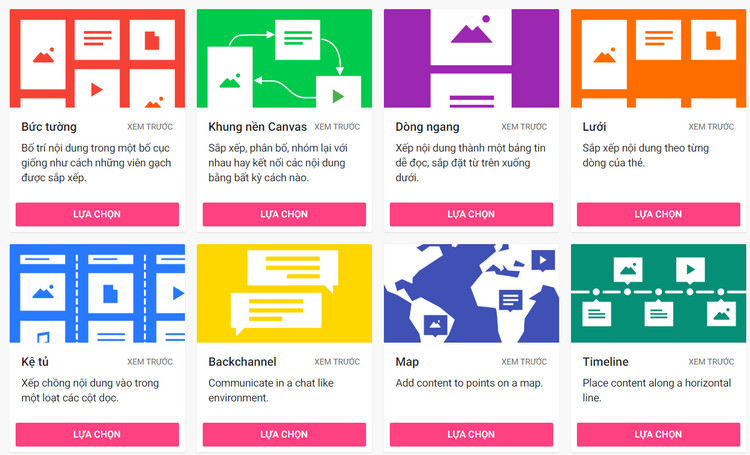 	Ở đây tôi dùng Padlet để làm nơi cung cấp video bài giảng, giáo án Powpoint và các phiếu học tập cùng các tài liệu khác phục vụ cho bài giảng. Đường link của Padlet sẽ được gửi vào nhóm zalo của lớp. Trong Padlet tôi sẽ tạo một lớp học có đủ số lượng tên của tất cả các học sinh. Học sinh vào link  để xem bài giảng và hoàn thành các phiếu học tập gửi trên đó. Chính tại đây, học sinh sẽ đăng lại phiếu học tập của mình đã làm để giáo viên vào đó kiểm soát nội dung phần việc của các em. Khi tham gia học tập, các em sẽ kích vào từng mục và thực hiện các yêu cầu cuả bài học ghi trên đó.Giáo viên cũng có thể thực hiện các hoạt động học sinh tương tác với nhau thông qua các hoạt động chia nhóm với các kĩ thuật dạy học tích cực như : khăn trải bàn, bể cá, K - W - L... rất thuận tiện2. Phần mềm KahootKahoot là công cụ dùng để thiết kế những bài kiểm tra  trực tuyến và được sử dụng như một hệ thống lớp học tương tác. Về bản chất Kahoot là một website ứng dụng trực tuyến, vì vậy nó có thể sử dụng trên mọi thiết bị: laptop, smartphone, máy tính miễn là thiết bị đó kết nối mạng được. Đây là giao diện của kahoot: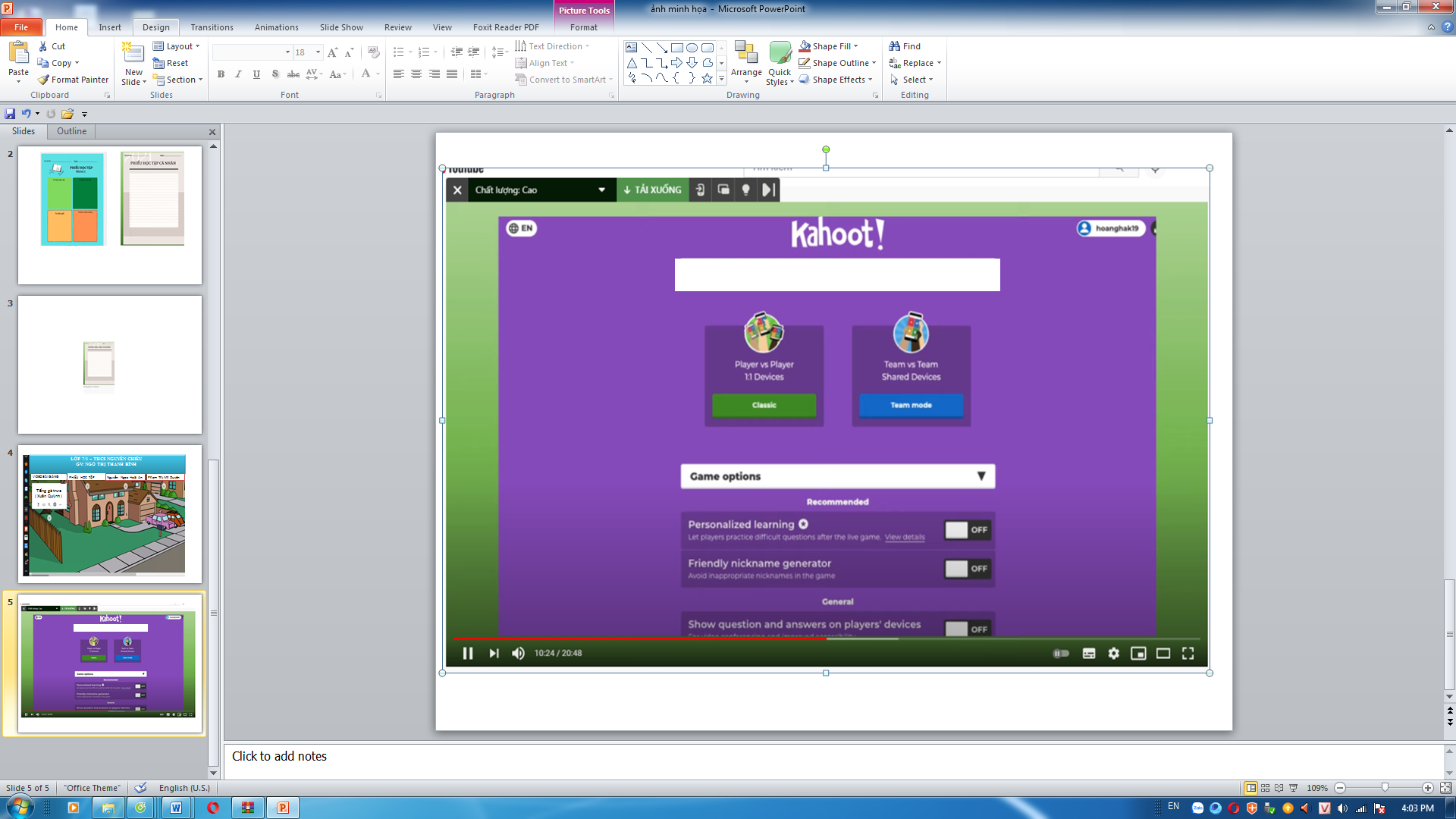 Còn đây là giao diện các hình thức kiểm tra hoặc tương tác trong Kahoot. Học sinh có thể đăng nhập Kahoot ngay trên màn hình điện thoại tại “Kahoot.It” hoặc tại app của Kahoot để thực hành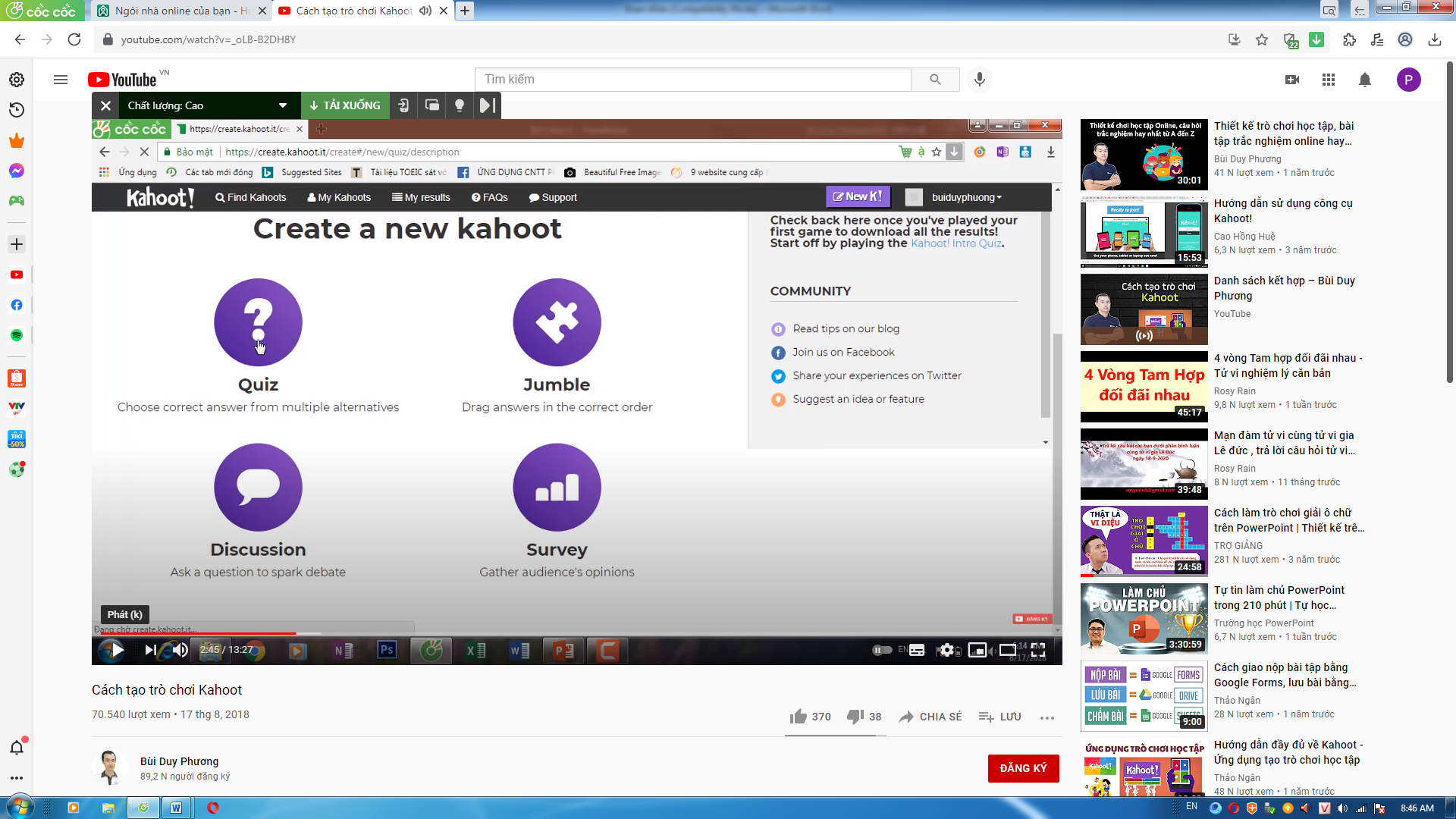 Tại thẻ Quiz, giáo viên tạo bài kiểm tra với câu hỏi trắc nghiệm . Tại thẻ Jumble dành cho các bài tập dạng kéo thả câu trả lời đúng theo thứ tự. Phần Discussion là phần đặt câu hỏi để tranh luận. Còn Survey là phần thu thập ý kiến học sinh.Khi học sinh làm bài kiểm tra trên  Kahoot, tất cả học sinh đều được tham gia làm bài, phần mềm tự động cập nhật kết quả và thời gian làm bài của tất cả các học sinh. Đây là cách giáo viên kiểm tra học sinh nắm bài đến đâu. Về phía học sinh, bài kiểm tra trên Kahoot các em làm bài độc lập, sẽ khiến học sinh bắt buộc phải xem Video bài giảng và hoàn hành phiếu học tập trên đó mới làm được bài. Nếu không có bài kiểm tra này, học sinh này có thể sao chép phần phiếu học tập của học sinh khác mà không học bài. Kahoot còn được dùng để thiết kế trò chơi trong bài học để tăng hứng thú cho học sinh. Rất thú vị là sau khi học sinh tham gia trò chơi, có mục tổng kết trò chơi và phân thứ hạng học sinh. Giáo viên có thể vinh danh học sinh trên bục theo thứ tự 1, 2, 3 như cuộc chơi “ Đường lên đỉnh Olimpia”. Điều đó làm cho việc học trở nên nhẹ nhàng, hấp dẫn với học sinh hơn rất nhiều sio với hình thức học tập truyền thống3. Phần mềm CanvaĐể tạo tính hấp dẫn cho bài học ở lớp học đảo ngược, tôi sử dụng thêm phần mềm  Canva Đây là là phần mềm thiết kế hình ảnh online nhanh chóng, chuyên nghiệp. đặc biệt vì cung cấp một kho dữ liệu miễn phí với  các mẫu thiết kế được phân chia theo mục như: Poster, CV, Logo, Bài đăng Facebook, Bài đăng Instagram, Áp phích, Video,  bài thuyết trình, hình ảnh thông tin bằng đồ họa, thư mời, thiệp mời… Ứng dụng của Canva rất đa dạng nhưng trong phạm vi của lớp học đảo ngược, tôi chỉ dùng ở mức độ đơn giản là sử dụng để thiết kế phiếu học tập. Bởi trên đó có nhiều phiếu học tập đẹp mắt, tăng tính thẩm mĩ và sức hấp dẫn cho bài học, giảm áp lực của việc giao bài tập cho học sinh.Đây là giao diện của phần mềm Canva 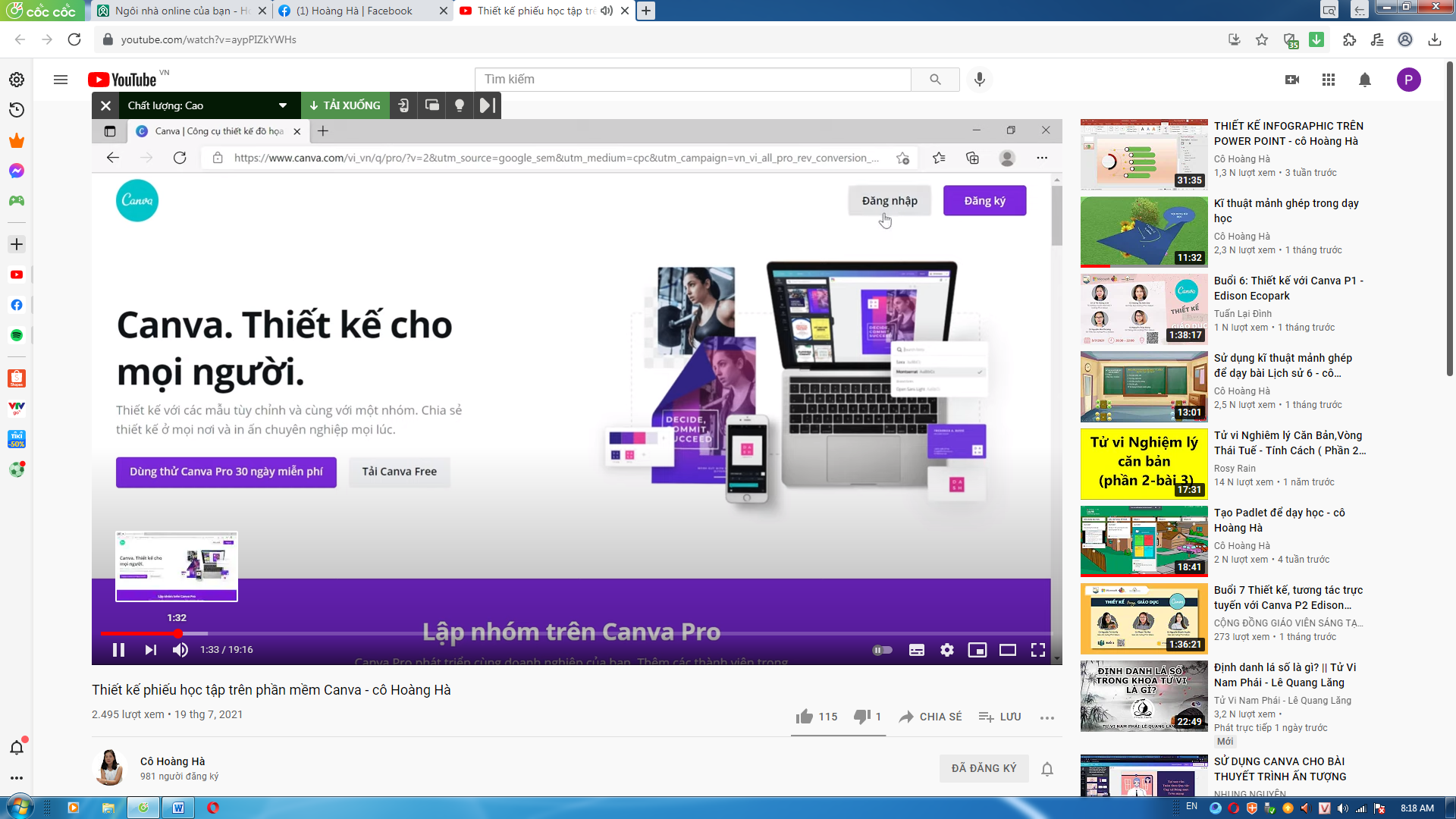 Học sinh cũng có thể tạo tài khoản và thiết kế phiếu học tập của cá nhân hoặc sơ đồ tư duy tại đây và gửi lên phần link của Padlet Trên Canva, tôi có thể thiết kế các phiếu học tập cho nhóm hoặc cho cá nhân với nhiều mẫu đẹp mắt, hấp dẫn học sinh. Ví dụ :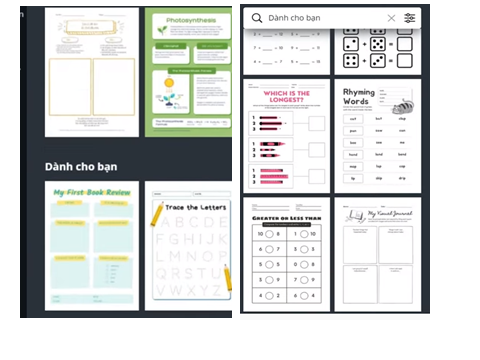 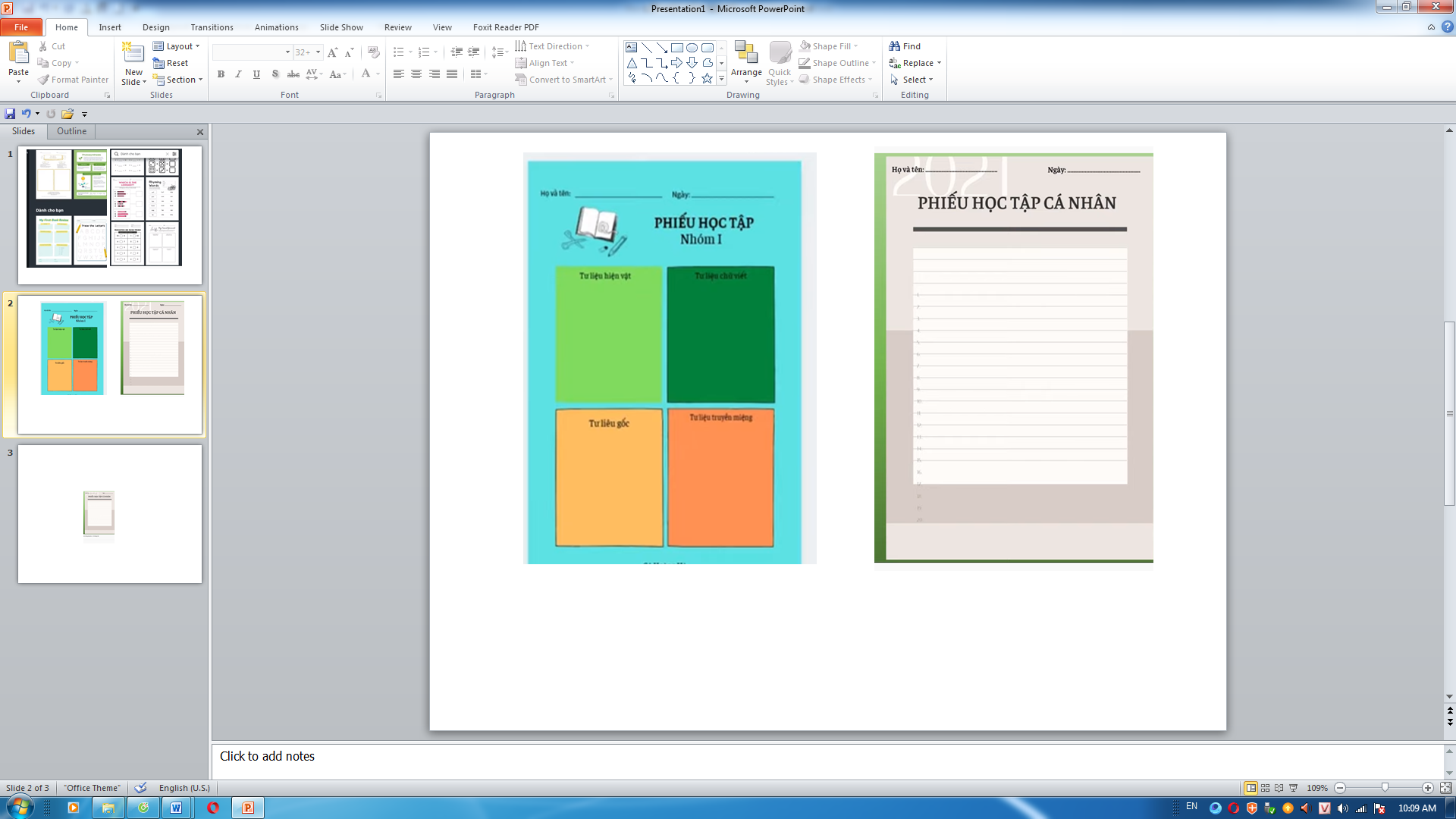 Các phiếu học tập này có thể thêm vào những hình ảnh đẹp mắt có  liên quan tới bài học để gây hứng thú cho học sinh.3. Áp dụng lớp học đảo ngược cho một bài học cụ thể.Sau khi học sinh đã nắm được các hoạt động cần thiết của giáo viên và học sinh trong lớp học đảo ngược, tôi đã lựa chọn một bài học cụ thể để thực hiện. Đó là các bài : Từ Hán Việt, Tiếng gà trưa, Một thứ quà của lúa non : Cốm (Ngữ văn 7, tập I )... Ở đề tài sáng kiếnn kinh nghiệm này, xin được giới thiệu cách thức tiến hành cụ thể lớp học đảo ngược với bài học “ Một thứ quà của lúa non : Cốm” ( Thạch Lam )Bước 1 :* Phần chuẩn bị của giáo viên: Giáo viên lên kế hoạch thực hiện bài  dạy, soạn bài, thiết kế nội dung các phiếu học tập, biên tập trò chơi phù hợp với bài học, quay video bài giảng.Bài giảng được xây dựng sau khi xác định được mục tiêu theo ma trận  như sau:* Giáo viên hướng dẫn học sinh học bài ở nhà với các yêu cầu sau :1. Em hãy đọc trước văn bản : “ Một thứ quà của lúa non: Cốm” và xem video bài giảng rồi hoàn thành cột  ( K ) và cột ( W ) trong phiếu học tập KWL đã đính kèm trên Padlet ( Học sinh đã được thực hành nhiều tiết với phiếu học tập KWL nên giáo viên không cần giải thích lại nội dung cuả các cột )Đây là Phiếu học tập KWL của bài học này mà tôi đã thiết kế bằng Canva và đưa lên Padlet 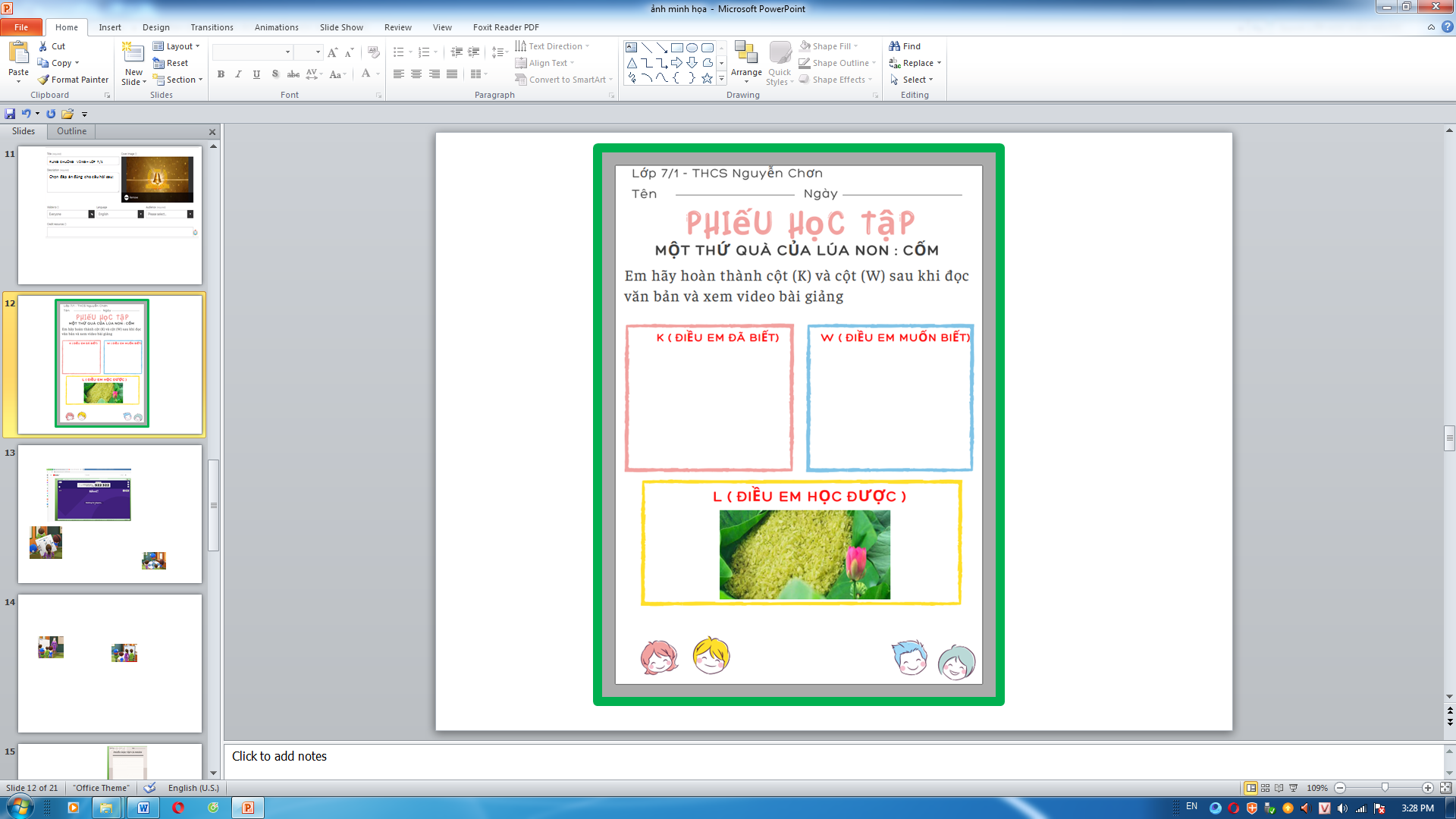 Học sinh phải hoàn thành Phiếu học tập của mình tại cột (K) và cột (W) và tải lên phần tên của mình để giáo viên kiểm tra và tổng hợp.Sau khi hoàn tất các công việc chuẩn bị, giáo viên sử dụng Padlet để chuyển các tư liệu bài giảng lên và gửi đường link cho học sinh. Học sinh truy cập đường link sẽ có giao diện như hình minh họa dưới đây để học bài :Sau thời gian học sinh tham gia học online tại nhà, các phiếu học tập của các em đã được gửi lên, giáo viên vào Padlet để tổng hợp. Giáo viên kiểm tra cột (W), thống kê các em đặt những câu hỏi về điều muốn biết ( Chọn ra những vấn đề trùng lặp hoặc những vấn đề chung, quan trọng cần được giải đáp ) để lên lớp sẽ giải quyết các nội dung đó.2. HS làm bài kiểm tra trên Kahoot thông qua trò chơi “ Rung chuông vàng”Tại phần mềm Kahoot, giáo viên tạo trò chơi qua đó để kiểm tra kiến thức mà học sinh được giao học ở nhà. Học sinh truy cập vào Kahoot, nhập mã pin và nhấn vào Star để bắt đầu. 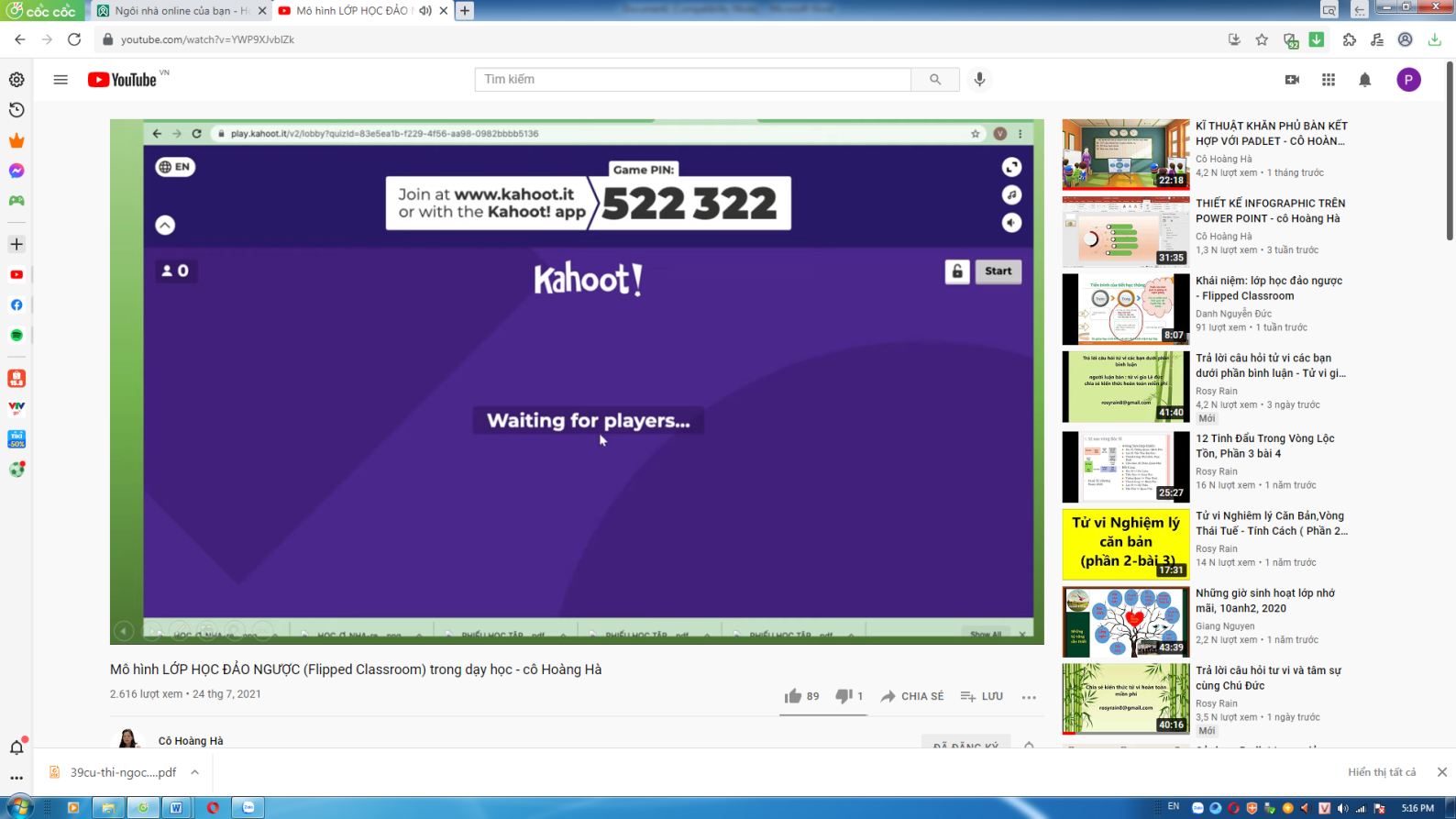 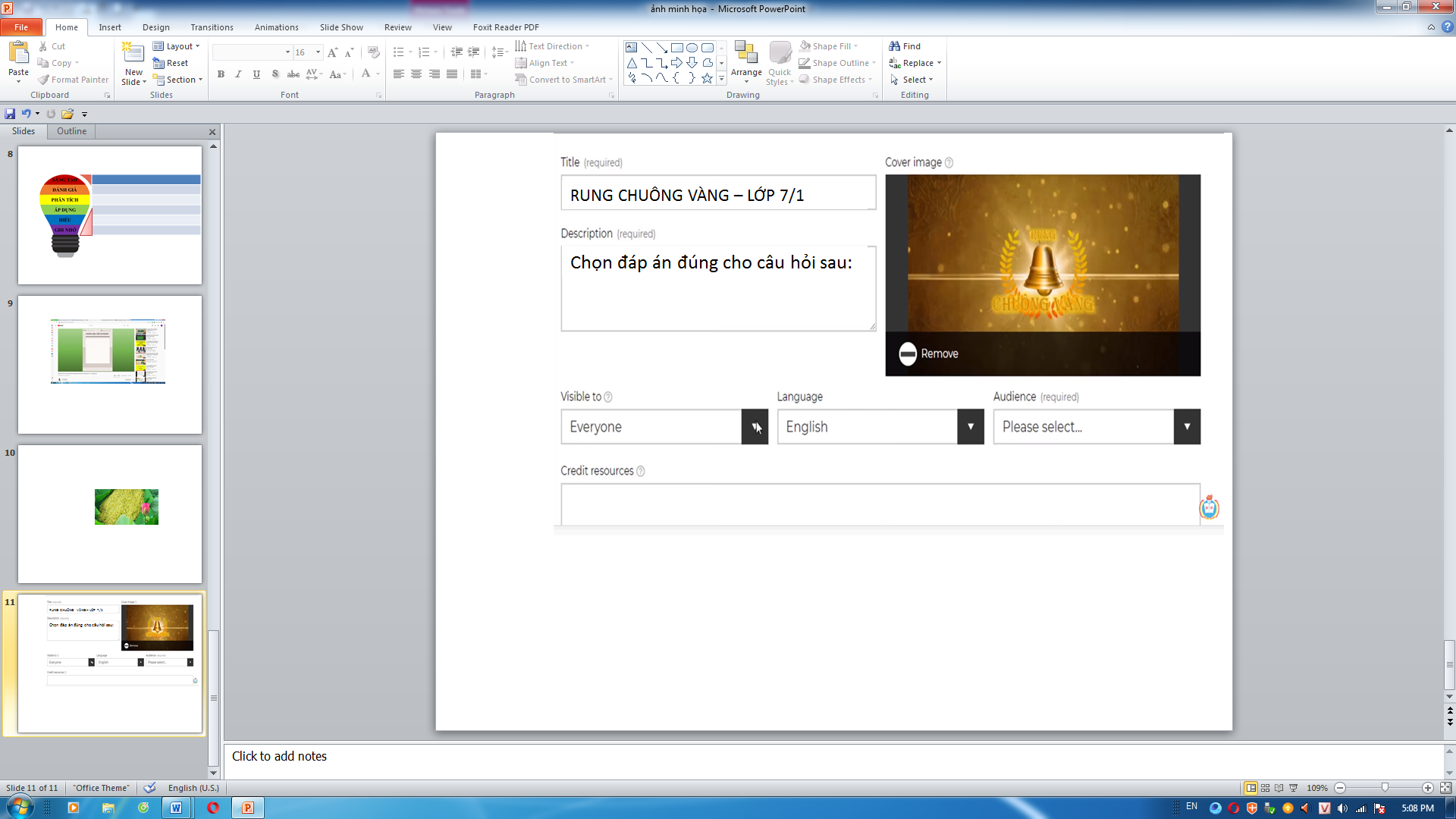 Đây là bài kiểm tra trắc nghiệm với 10 câu hỏi về nội dung và nghệ thuật chủ yếu của văn bản “ Một thứ quà của lúa non : Cốm”. Bằng hình thức trò chơi học sinh thấy hào hứng hơn, có kết quả thứ hạng cụ thể để khích lệ học sinh.. Qua đó giáo viên kiểm tra được việc đọc văn bản và xem video bài giảng của học sinh ở mức độ nào để khi lên lớp hỗ trợ thêm cho các em còn nắm chưa vững một nội dung nào đó.Bước 2 : Hoạt động tại lớp họcGiáo viên nhận xét việc học ở nhà, đưa lên những vấn đề mà học sinh đã hiểu, đã vận dụng được và giáo viên củng cố lại; những vấn đề mà học sinh còn chưa hiểu, muốn biết sẽ là nội dung thảo luận trong tiết học( Cột W trong phiếu học tập ).Với thời lượng 2 tiết, hoạt động chủ yếu khi lên lớp của giáo viên là tổ chức, hướng dẫn học sinh các hoạt động thảo luận để giải quyết cột (W). Trong hoạt động này, giáo viên có thể kết hợp với các kĩ thuật dạy học tích cực khác như khăn trải bàn,  kỹ thuật XYZ... cho học sinh hạt động trên phiếu học tập của cá nhân rồi hoạt động nhóm để giải quyết các vấn đề mà học sinh và bài học đặt ra.Ví dụ :- Câu hỏi thảo luận sử dụng kĩ thuật trình bày 1 phút : Hai từ “ Thức quà” và “thứ quà” được dùng trong hai đoạn văn có điểm gì khác nhau ?- Câu hỏi thảo luận sử dụng kĩ thuật XYZ ( 4-1-1): Nhóm học sinh 4 người ( 2 bàn ), trong thời gian 1 phút, mỗi học sinh ghi lại 1 ý kiến của mình về thái độ khi thưởng thức “ Cốm”- Câu hỏi thảo luận sử dụng kĩ thuật khăn trải bàn:Em cần làm gì để có thể giữ gìn nét đẹp văn hóa truyền thống của dân tộc ?Học sinh làm việc cá nhân 3 phút rồi làm việc nhóm trong 5 phútBước 3: Giáo viên chốt lại nội dung bài học. Sau giờ học, học sinh cần nắm được :- Cốm được hình thành từ thiên nhiên và bàn tay lao động cần cù khéo léo của con người.- Cốm là sản vật có giá trị văn hóa tinh thần trong đời sống của người Việt Nam.- Người thưởng thức cốm phải biết trân trọng, nâng niu, món quà của thiên nhiên và người lao động- Bài văn cũng đặt ra vấn đề cần giữ gìn nét đẹp văn hóa dân tộc mang tính truyền thống.- Tác phẩm có sử dụng nhiều phương thức biểu đạt : Miêu tả, biểu cảm, nghị luận, ngôn ngữ chọn lọc tinh tế.- Văn phong Thạch Lam nhẹ nhàng, giàu cảm xúcBước 4 :  Cho học sinh chơi thêm trò chơi tiếp sức kể tên các sản vật của quê hương hoặc trò chơi “ Tìm đường đi” như sau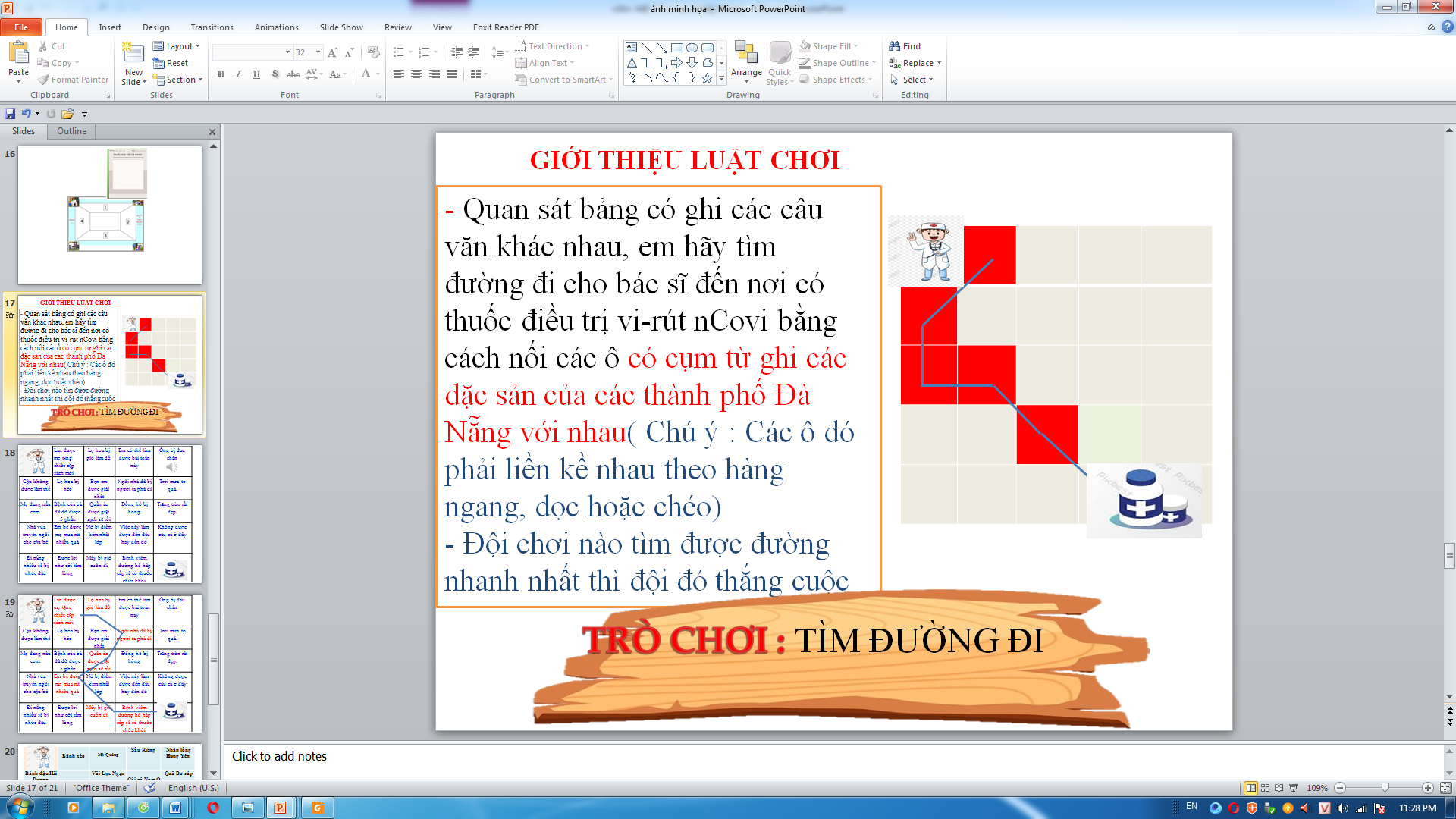 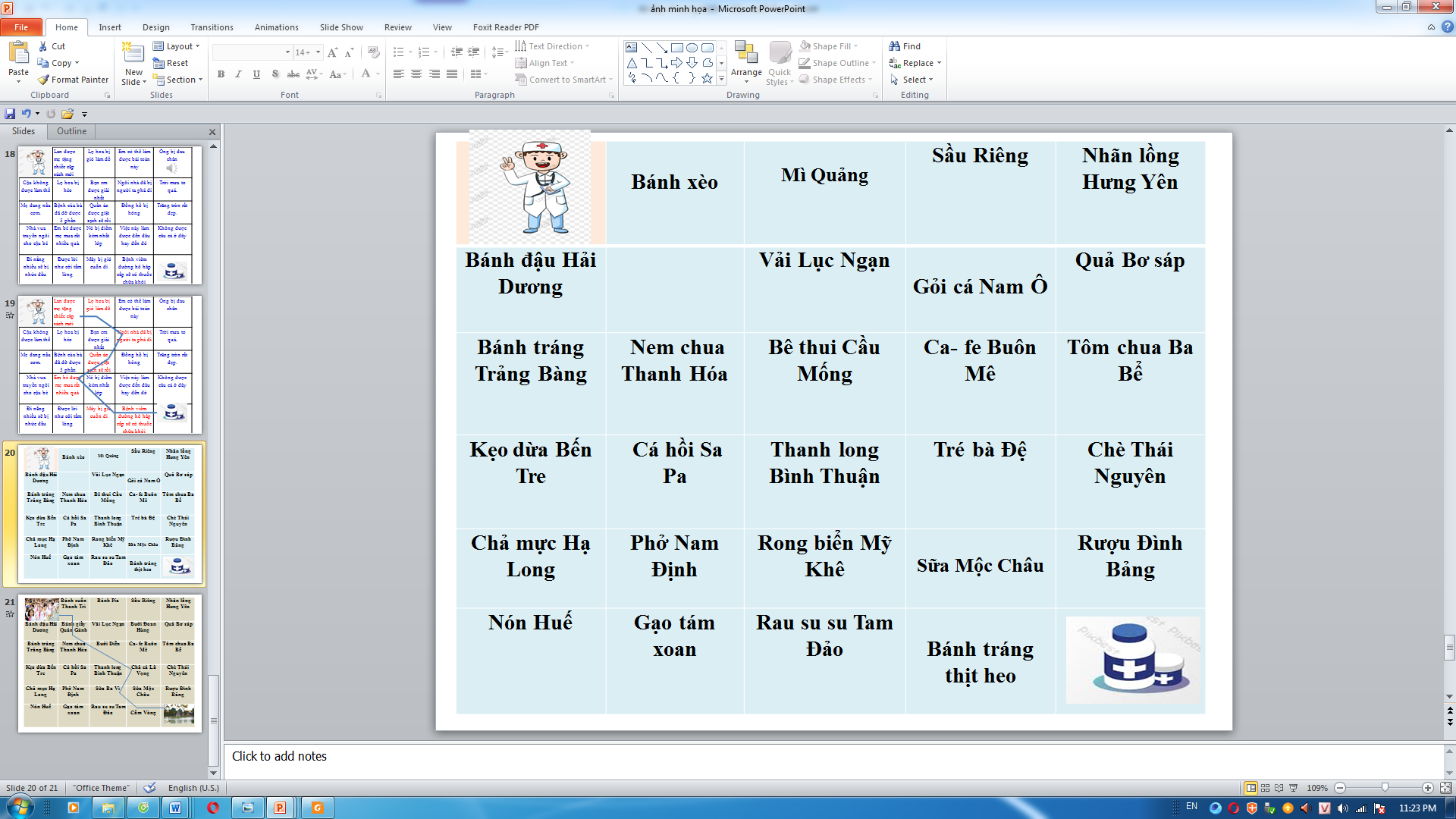 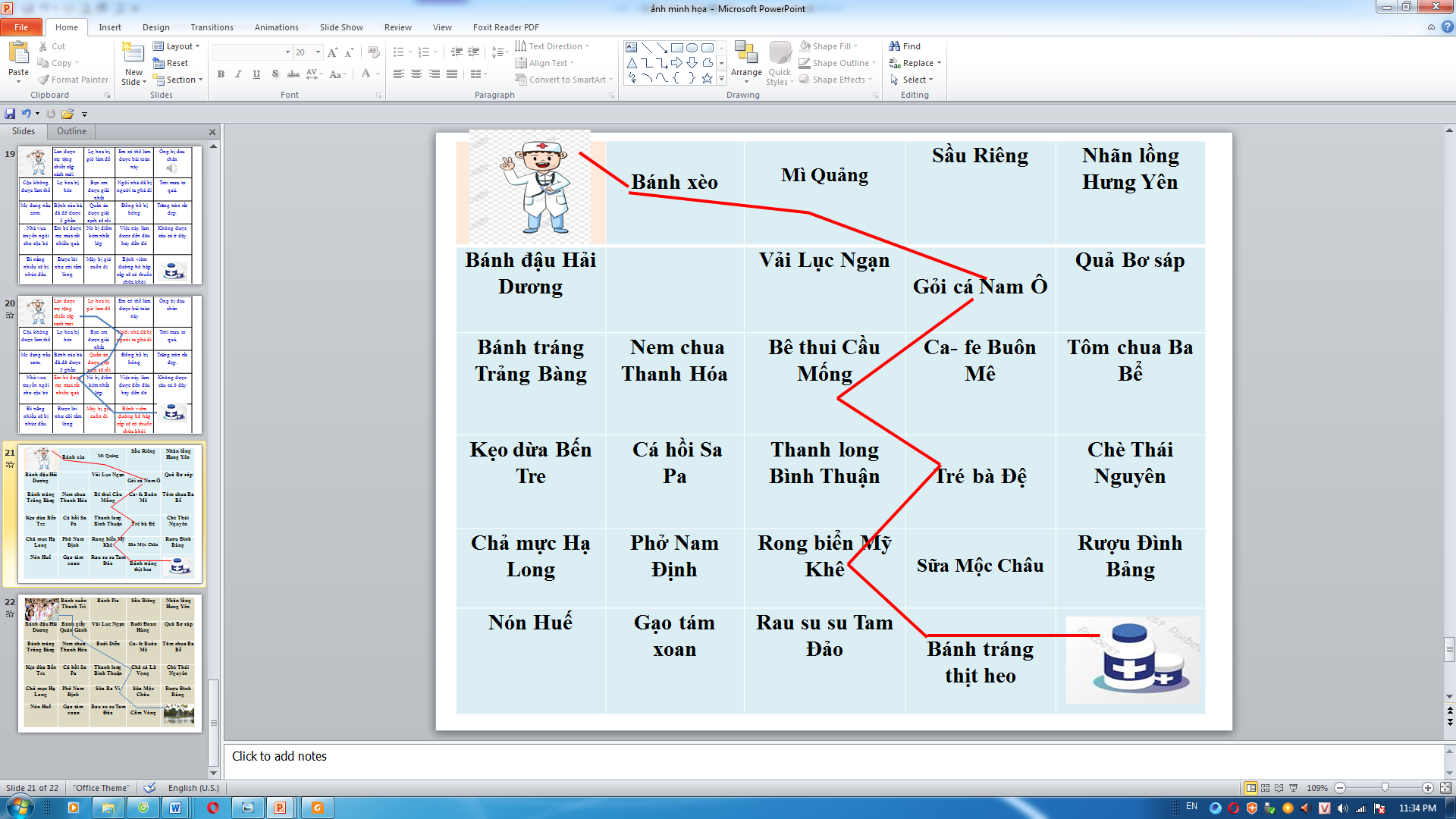 Sau trò chơi này, học sinh làm bài tập vận dụng viết đoạn văn giới thiệu về một món ăn/ sản vật đặc sản trên quê hương em.Phần bài tập về nhà, giáo viên cho các em vẽ sơ đồ tư duy bài học và bày tỏ quan điểm của em về vấn đề giữ gìn các giá trị văn hóa truyền thống của dân tộc. Học sinh gửi lên Padlet để giáo viên tiếp tục kiểm tra.1.2.Phân tích tình trạng của giải pháp đã biết:Trong những năm gần đây, hưởng ứng công cuộc đổi mới toàn diện trong giáo dục, việc đổi mới phương pháp dạy và học Ngữ văn đã được thực hiện rộng khắp. Công cuộc đổi mới này như một luồng gió mới đem đến nhiều sự thay đổi cho hoạt động dạy và học Ngữ văn. Từ cách tiếp cận nội dung theo phương pháp dạy học truyền thống, môn Ngữ văn đã được định hướng dạy học tiếp cận năng lực người học, không chỉ là năng lực đặc thù của bộ môn mà còn là những năng lực chung cần thiết cho cuộc sống. Đó là điều kiện thuận  lợi để tiếp tục thực hiện đổi mới dạy và học Ngữ văn bằng mô hình lớp học đảo ngược. Trước khi tiến hành cho học sinh làm quen với  mô hình lớp học đảo ngược tôi đã tiến hành khảo sát ban đầu với một số nội dung sau :Với yêu cầu là trả lời trung thực bằng cách tích vào các cột trong phiếu khảo sát tôi sẽ thăm dò ý thức học tập ở nhà của học sinh, thăm dò về phương tiện học tập và bước đầu bắt nhu cầu của học sinh về lớp học đảo ngượcKết qảu khảo sát thu được như sau : Từ phiếu khảo sát thực trạng trên, tôi nhận thấy : các em học sinh lớp 7... trường.... có ý thức tự học ở nhà rất tốt. Nhiều em đã biết đến mô hình lớp học đảo ngược nhờ tự tìm hiểu trên Internet hoặc được nghe bạn bè giới thiệu ... Các em đều có mong muốn được tham gia lớp học đảo ngược trong môn Ngữ văn. Và các em cũng có đủ phương tiện học tập để có thể tham gia lớp học đảo ngược. Sau đó là quá trình cho các em làm quen với lớp học đảo ngược với vài tiết học thực nghiệm và tiếp đến tôi mong muốn có thể áp dụng mô hình này ở nhiều bài giảng cần thiết, phù hợp trong chương trình Ngữ văn lớp 7.1.3.Nội dung đã cải tiến, sáng tạo để khắc phục những nhược điểm hiện tại: Lớp học đảo ngược (Flipped classroom) là một phương pháp đào tạo mới trong đó cung cấp nội dung học tập cho người học trước khi đến lớp. Ý tưởng và mô hình lớp học đảo ngược hình thành tại Mỹ từ những năm 1990. Nước Mỹ đã tiên phong thực hiện mô hình lớp học này trong  việc giảng dạy các môn học khác nhau, đặc biệt là ứng dụng trong các môn khoa học xã hội và nhân văn tại các trường phổ thông và đại học ở Mỹ. Tiếp đó, nhiều nước đã áp dụng mô hình học tập này. Cho đến nay, loại hình học tập theo hình thái lớp học đảo ngược đã không còn xa lạ với nhiều nước Châu Âu hay tại Hàn Quốc, Singapore v.v...Ở Việt Nam, mô hình lớp học đảo ngược đã được các trường đại học, cao đẳng áp dụng để đào tạo sinh viên. Gần đây, mô hình này đã được triển khai tới các trường phổ thông ở nhiều nơi trên toàn quốcTại mô hình học tập này, học sinh xem bài học qua các video bài giảng trực tuyến trước khi giáo viên dạy bài học đó trên lớp. Sau đó, đến tiết học hoạt động chủ yếu là thảo luận các nội dung học sinh chưa hiểu, chưa thực hành được và các hoạt động luyện tập, vận dụng kiến thức từ bài học vào thực tiễn.Như vậy, có thể thấy tên mô hình lớp học này đã phản ánh tính chất đảo ngược khác biệt với mô hình lớp học truyền thống trước đây. Điều đó được thể hiện rõ qua việc làm của giáo viên và học sinh trong mỗi giờ học, qua vị trí của người dạy và người học trong hoạt động học và từ đó sẽ quyết định kết quả đầu ra của hai hình thức học tập truyền thống và hiện đại. Quan sát hình minh họa dưới đây, chúng ta sẽ hình dung rõ hơn về quy trình thực hiện bài học ở lớp học truyền thống và lớp học đảo ngược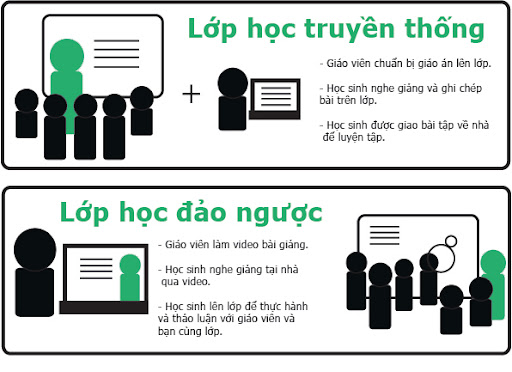 Trong mô hình giảng dạy truyền thống, giáo viên thường là trung tâm chính của một bài học và là người cung cấp tri thức trong suốt quá trình dạy học.Với mô hình lớp học đảo ngược :1.4.Khả năng áp dụng của sáng kiến: Với đặc trưng như trên, lớp học đảo ngược đã đem lại những ưu điểm vượt trội cho người học sau đây :Trước hết lớp học đảo ngược lấy người học làm trung tâm là phù hợp với quan điểm dạy học hiện đại nhằm phát triển năng lực người học. Trong đó, người học được hoàn toàn chủ động về thời gian, không gian hay phương tiện chiếm lĩnh tri thức. Điều này tạo ra một môi trường học tập mới, chuyển từ cách học tư duyqua ngôn ngữ sang hình thức tư duy tổng hợp thông qua hình ảnh, âm thanh hoặc những mô phỏng sinh động từ bài giảng trực tuyến. Ở lớp học này, người học có thể nghe, nhìn, học qua web với số lần không hạn chế, mọi lúc, mọi nơi, với cấp độ và tốc độ tuỳ chọn phù hợp với hoạt động của cá nhân người học . Và đặc biệt, người học được tự mình đưa ra ý kiến muốn giải đáp, muốn thảo luận. Điều này khắc phục được lối học truyền thụ áp đặt một chiều trước đây, tăng sự tương tác giữa giáo viên và học sinh, giữa học sinh với học sinh, nâng cao năng lực phản biện . Đó là những năng lực cần thiết của con người thời kỳ hiện đại.Bên cạnh đó, đây là mô hình học tập có sự kết hợp với nhiều phần mềm và công cụ học tập khác, khai thác được năng lực ứng dụng công nghệ thông tin của học sinh nên đem lại sự hứng thú đặc biệt khi học sinh tham gia học tập.  Có lẽ vì thế, học theo mô hình lớp học đảo ngược là cách tốt nhất để khuyến khích học sinh học tự học.Khi tham gia lớp học đảo ngược, học sinh được giảm bớt gánh nặng của việc làm bài tập về nhà của hình thức học truyền thống. Thực tế, một nghiên cứu tiến hành quan sát các học sinh từ lớp 9-12 đã chỉ ra rằng : học sinh dành 38 giờ/tuần để làm bài tập về nhà.  Trong lớp học đảo ngược, nhờ tích hợp các hoạt động học tập trên bài giảng trực tuyến mà khối lượng bài tập về nhà giảm đi rõ rệt. Nếu người học hợp tác và thực hiện đúng yêu cầu của lớp học đảo ngược sẽ có thêm thời gian cho các hoạt động khác để phát triển hoàn thiện bản thân hơn. Tuy nhiên, mô hình lớp học đảo ngược không phải là không có những khó khăn nhất định. Điều đầu tiên, khó khăn đến với những vùng miền không thể tiếp cận công nghệ thông tin. Học sinh sẽ không đủ điều kiện để xem bài giảng trực tuyến và thực hiện quá trình học tập ở nhà trước khi đến lớp. Bên cạnh đó, lớp học đảo ngược rất cần sự hợp tác và tự nguyện tham gia của học sinh. Nếu không có được điều đó, mô hình học tập này sẽ không thể có thành công          1.5.Các điều kiện cần thiết để áp dụng sáng kiến:             1.5.1. Thuận lợi:* Nhà trường: Trong những năm qua, nhà trường luôn có  kế hoạch, chương trình cho các tổ, nhóm chuyên môn tăng cường công tác tập huấn, bồi dưỡng…để đánh giá rút kinh nghiệm; thường xuyên tổ chức nhiều hoạt động cho học sinh  tham gia trải nghiệm.* Với giáo viên: để áp dụng mô hình lớp học này, cần có sự chuẩn bị cho bài giảng với thời lượng và số lượng công việc tăng lên rất nhiều, phải làm sao để “lôi kéo” học sinh tham gia hào hứng cũng là một thách thức với giáo viên. Đối với môn Ngữ văn nói riêng, chúng ta đã có một thời gian dài dạy và học theo hình thức thụ động. Ở đó chúng ta đánh giá một giờ học lí tưởng là giáo viên say sưa giảng bài, bình thật thật sâu, giảng thật kĩ tất cả các vấn đề liên quan tới bài học. Và học sinh trật tự lắng nghe, cắm cúi ghi chép những nội dung trên, cố gắng nhồi nhét lượng kiến thức mà thầy cô cung cấp... Cách học đó không còn phù hợp với thế hệ học sinh thời đại 4.0 hiện nay. Với sự thay đổi phương pháp dạy và học, mô hình lớp học đảo ngược là hoàn toàn phù hợp với xu thế dạy học Ngữ văn theo định hương phát triển năng lực học sinh như hiện nay. Tri thức Ngữ văn được cung cấp không còn là kênh chữ mà còn kèm theo cả thế giới hình ảnh, âm thanh, giúp học sinh phát huy trí tưởng tượng, liên tưởng tốt hơn, học sinh được tham khảo nhiều nguồn ngữ liệu bài giảng khác nhau để tự chắt lọc kiến thức cho bản thân. Lớp học đảo ngược cũng làm cho môn Ngữ văn không còn thuần túy như trước mà trở thành một môn học gắn kết với các hoạt động trong đời sống tốt hơn, gần với đời thực hơn .	1.5.2. Khó khăn:Tuy nhiên, cái khó nhất trong việc vận dụng mô hình lớp học đảo ngược là học sinh cần thay đổi thói quen tự học, vận dụng CNTT trong dạy học.1.6.Hiệu quả sáng kiến mang lại:	* Khi chưa áp dụng sáng kiến: Theo kết quả khảo sát (ngày 28/09/2019) học sinh 4lớp (hai lớp 8, hai lớp 6) mà tôi trực tiếp giảng dạy về việc “Em có hứng thú khi đến giờ học môn Văn hay không?”, kết quả thu được như sau: Kết quả trên cho thấy số học sinh yêu thích giờ học Văn rất ít chưa đến một nửa còn lại hơn 50% là các em không thích giờ học Văn. * Sau khi chưa áp dụng sáng kiến: Sau khi thực hành áp dụng mô hình lớp học đảo ngược, tôi nhận thấy khả năng áp dụng của giải pháp là phù hợp với đối tượng học sinh, phù hợp với xu thế dạy học phát triển năng lực học sinh, khai thác được điểm mạnh  của ứng dụng công nghệ thông tin vào dạy học. Giải pháp không gây tốn kém trong quá trình thực hiện của giáo viên và học sinh.Qua việc thực hiện lớp học đảo ngược ở bài : “ Một thứ quà cuả lúa non : Cốm” chúng ta đễ dàng nhận thấy, với thời lượng trong kế hoach dạy học là 2 tiết, nếu trong lớp học truyền thống, thời lượng ấy không đủ để cho học sinh thảo luận, khắc sâu vấn đề, và vì thế không đủ để tổ chức được nhiều hoạt động phát triển năng lực học sinh. Điều đó cho thấy: Kết quả đầu tiên phải kể đến đó là việc chuyển hướng dạy Ngữ văn theo hướng tiếp cận nội dung đến việc dạy học Ngữ văn theo định hướng phát triển năng lực học sinh. Ở lớp học đảo ngược, học sinh mới thực sự là trung tâm của quá trình dạy học. Các em hoàn toàn làm chủ quá trình học tập ở nhà và các hoạt động ở trên lớp. Vì vậy, giờ học đã được phát triển những năng lực chung rất cần thiết ở học sinh như :  Năng lực tự chủ và tự học (  Sự tự tin và tinh thần lạc quan trong học tập và đời sống, khả năng tự nhận thức, tự học và tự điều chỉnh để hoàn thiện bản thân...); Năng lực giao tiếp và hợp tác ( thảo luận, lập luận, phản hồi, đánh giá về các vấn đề trong học tập và đời sống; phát triển khả năng làm việc nhóm, làm tăng hiệu quả hợp tác ); Năng lực giải quyết vấn đề và sáng tạo ( biết đánh giá vấn đề, thể hiện quan điểm của bản thân )Bên cạnh đó, các năng lực đặc thù như : Năng lực cảm thụ ( Cảm nhận vẻ đẹp ngôn ngữ, nhận ra những giá trị  thẩm mĩ trong văn học ); Năng lực tạo lập văn bản ( Biết vận dụng kiến thức với những trải nghiệm và khả năng suy luận của bản thân để hiểu tạo lập văn bản; trình bày dễ hiểu các ý tưởng ; có thái độ tự tin khi nói; biết chia sẻ ý tưởng khi thảo luận ý kiến về bài học ); Năng lực thẩm mỹ ( Trình bày được cảm nhận và tác động của tác phẩm đối với bản thân) cũng được hình thành và phát triển tự nhiên nhờ những giờ học như vậy.Thêm nữa, giờ học đảo ngược đã khai hai thác được thế mạnh của công nghệ thông tin trong lĩnh vực dạy học. Ứng dụng công nghệ thông tin đã tạo ra những sản phẩm thú vị cho bài học, đem đến cho học sinh hứng thú đặc biệt,  kích thích trí tò mò, khả năng sáng tạo của học sinh, không làm cho giờ học tẻ nhạt. Đồng thời, bản  thân giáo viên cũng được trau dồi và phát triển nâng cao trình độ CNTT phù hợp với việc dạy học trong thời kỳ đổi mới.  2. Những thông tin cần được bảo mật - nếu có:3. Danh sách những thành viên đã tham gia áp dụng thử hoặc áp dụng sáng kiến lần đầu - nếu có:	4. Hồ sơ kèm theo: Tôi  xin cam đoan mọi thông tin nêu trong đơn là trung thực, đúng sự thật và hoàn toàn chịu trách nhiệm trước pháp luật.Lớp học truyền thốngLớp học đảo ngượcDiễn ra trong không gian lớp họcGiáo viên là người hướng dẫn bài họcHọc sinh ghi chép và làm theo hướng dẫnGiáo viên nhận xét, đánh giá quá trình học của học sinhHọc sinh được giao bài tập về nhà để hoàn hoàn thành môn họcThực hiện học bài ở nhà trước rồi học ở lớp sau.Giáo viên gửi video bài giảng cùng các tư liệu học tập khác và hướng dẫn học sinh xem trước bài giảng ở nhà.Trong bài giảng có hệ thống câu hỏi kiểm tra đánh giá nhận thức của học sinhDành nhiều thời gian trên lớp cho hoạt động học sinh thảo luận, đưa ra các ý kiến hỏi đáp về nội dung bài họcGiáo viên là người tổ chức, hướng dẫn, hỗ trợ học sinh trong quá trình học ở trên lớpCấp độ Mục tiêuNhận biếtNắm được thể loại, đề tài, nội dung chính của văn bảnThông hiểuHiểu được nguồn gốc hình thành và giá trị của cốmVận dụng thấpViết được đoạn văn/ bài văn giới thiệu về một món ăn, một  đặc sản của quê hươngVận dụng caoViết được đoạn văn/ bài văn giàu cảm xúc, có vận dụng các biện pháp nghệ thuậtBày tỏ quan điểm về một vấn đề có liên quan tới giá trị văn hóa truyền thống của dân tộcK(điều đã biết )W (điều muốn biết)L( Điều học được)Ghi lại những điều đã biết về “Cốm”Ghi lại những câu hỏi em muốn biết về “Cốm”Điền những điều đã học tập sau khi học văn bản......................................................................................................................................................................................................................................................................................................................................................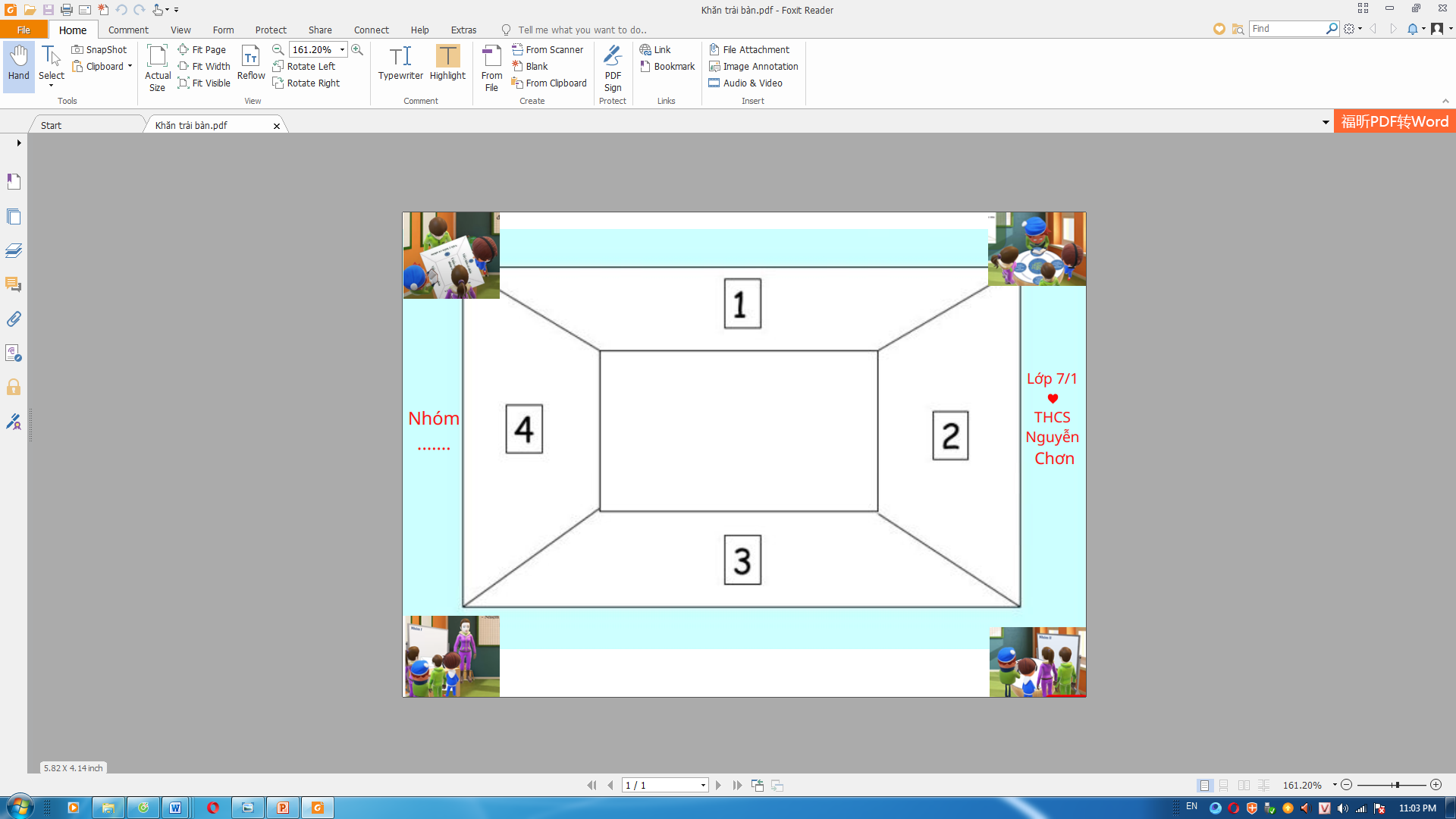 Thời gian tự học ở nhà(Dành cho tất cả các bộ môn )Thời gian tự học ở nhà(Dành cho tất cả các bộ môn )Có phương tiện sử dụng dịch vụ internet trong học tập Có phương tiện sử dụng dịch vụ internet trong học tập Mô hình  đảo ngượcMô hình  đảo ngượcMong muốn được tham gia lớp học đảo ngược trong môn Ngữ vănMong muốn được tham gia lớp học đảo ngược trong môn Ngữ vănTừ 2 -3hDưới 2hCóKhôngĐã biếtChưa biếtCó mong muốnKhông mong muốnThời gian tự học ở nhà(Dành cho tất cả các bộ môn )Thời gian tự học ở nhà(Dành cho tất cả các bộ môn )Có phương tiện sử dụng dịch vụ internet trong học tập Có phương tiện sử dụng dịch vụ internet trong học tập Mô hình lớp học đảo  ngược( Nếu trường bạn đã có môn thực hiện thì ghi số liệu 100%)Mô hình lớp học đảo  ngược( Nếu trường bạn đã có môn thực hiện thì ghi số liệu 100%)Mong muốn được tham gia lớp học đảo ngược trong môn Ngữ vănMong muốn được tham gia lớp học đảo ngược trong môn Ngữ vănTừ 2 -3hDưới 2hCóKhôngĐã biếtChưa biếtCó mong muốnKhông mong muốn80%20%100%075%25%100%0Không gian học tậpGiáo viênHọc sinhNgoài không gian lớp họcSoạn tài liệu giảng dạy, video bài giảng trực tuyếnChia sẻ tài liệu với học sinh qua một số ứng dụng dạy học Tự nghiên cứu, tìm hiểu bài giảng Ghi chú những điều chưa rõ, chưa hiểu, chuẩn bị các câu hỏi dành cho hoạt động thảo luận Trong không gian lớp họcĐiều khiển các hoạt động họcGiải đáp thắc mắcvà hướng dẫn học sinh vận dụngChủ động tham gia lớp họcĐặt câu hỏi, thảo luận thực hành, vận dụng các kiến thức từ bài họcSố học sinh khảo sátHứng thú với giờ họcKhông hứng thú với giờ họcLớp 81,8330/7040/70Lớp 61,6220/7151/71Tổng số             50/14191/141Số học sinh khảo sátHứng thú với giờ họcKhông hứng thú với giờ họcLớp 81,8250/7020/70Lớp 61,6255/7116/71Tổng số105/14136/141TTHọ và tênNơi công tácNơi áp dụng sáng kiếnGhi chú1Đinh Thị Bích LiênTHCS Kim Đồng Trường THCS Kim ĐồngXác nhận và đề nghị củacơ quan, đơn vị tác giả công tácĐại Đồng, ngày 10 tháng 5 năm 2023                                                                 Người nộp đơn       Đinh  Thị Bích Liên